	Berat Kandili Özel ProgramıVefa Topluluğu ve Genç Kızılay Topluluğu ortaklığında 27 Mart Cumartesi 19.00'da OMÜ Rektörü Prof. Dr. Yavuz ÜNAL, OMÜ İlahiyat Fakültesi Öğretim Üyesi Doç. Dr. Mustafa KARA ve Diyanet İşleri Başkanlığı Samsun Aşıkkutlu Eğitim Merkezi eğitmeni İdris ERTÜRK ile Berat Kandili programı gerçekleştirilecektir. Program Akışı:19.00-19.30 Doç. Dr. Mustafa KARA – Kur’an-ı Kerim Kıraati19.30-20.00 İdris ERTÜRK - Kur’an-ı Kerim Kıraati ve İlahiler20.00 Prof. Dr. Yavuz ÜNAL – Berat Kandili Anlamı/Önemi ve Mümin’in Ramazan’a HazırlığıGoogle Meet Linki: https://meet.google.com/mzy-tukx-fgzİletişim: Vefa Topluluğu Başkanı Muhammed Arif KODAL – 0541 605 7034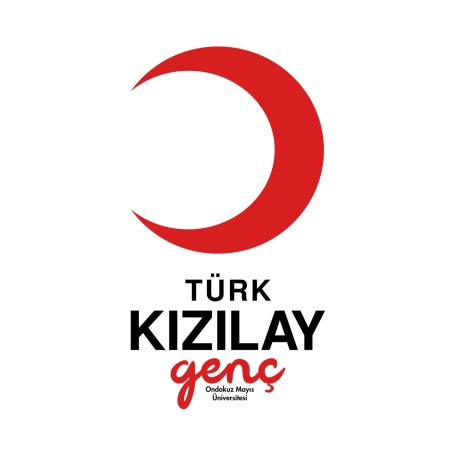 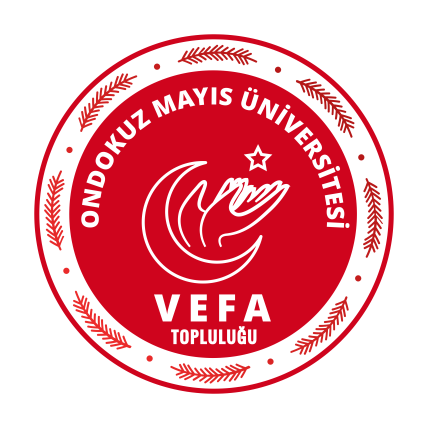 